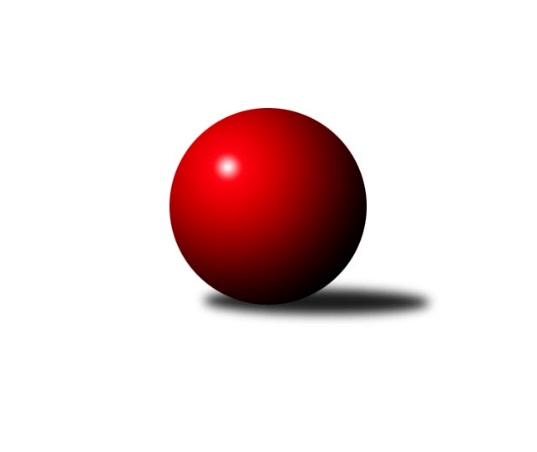 Č.1Ročník 2020/2021	28.5.2024 Letní liga - skupina A 2020/2021Statistika 1. kolaTabulka družstev:		družstvo	záp	výh	rem	proh	skore	sety	průměr	body	plné	dorážka	chyby	1.	Kuž.Holýšov	0	0	0	0	0.0 : 0.0 	(0.0 : 0.0)	0	0	0	0	0	2.	CB Dobřany	0	0	0	0	0.0 : 0.0 	(0.0 : 0.0)	0	0	0	0	0	3.	SKK Rokycany A	0	0	0	0	0.0 : 0.0 	(0.0 : 0.0)	0	0	0	0	0	4.	KK Konstruktiva Praha  B	0	0	0	0	0.0 : 0.0 	(0.0 : 0.0)	0	0	0	0	0Tabulka doma:		družstvo	záp	výh	rem	proh	skore	sety	průměr	body	maximum	minimum	1.	Kuž.Holýšov	0	0	0	0	0.0 : 0.0 	(0.0 : 0.0)	0	0	0	0	2.	CB Dobřany	0	0	0	0	0.0 : 0.0 	(0.0 : 0.0)	0	0	0	0	3.	SKK Rokycany A	0	0	0	0	0.0 : 0.0 	(0.0 : 0.0)	0	0	0	0	4.	KK Konstruktiva Praha  B	0	0	0	0	0.0 : 0.0 	(0.0 : 0.0)	0	0	0	0Tabulka venku:		družstvo	záp	výh	rem	proh	skore	sety	průměr	body	maximum	minimum	1.	Kuž.Holýšov	0	0	0	0	0.0 : 0.0 	(0.0 : 0.0)	0	0	0	0	2.	CB Dobřany	0	0	0	0	0.0 : 0.0 	(0.0 : 0.0)	0	0	0	0	3.	SKK Rokycany A	0	0	0	0	0.0 : 0.0 	(0.0 : 0.0)	0	0	0	0	4.	KK Konstruktiva Praha  B	0	0	0	0	0.0 : 0.0 	(0.0 : 0.0)	0	0	0	0Tabulka podzimní části:		družstvo	záp	výh	rem	proh	skore	sety	průměr	body	doma	venku	1.	Kuž.Holýšov	0	0	0	0	0.0 : 0.0 	(0.0 : 0.0)	0	0 	0 	0 	0 	0 	0 	0	2.	CB Dobřany	0	0	0	0	0.0 : 0.0 	(0.0 : 0.0)	0	0 	0 	0 	0 	0 	0 	0	3.	SKK Rokycany A	0	0	0	0	0.0 : 0.0 	(0.0 : 0.0)	0	0 	0 	0 	0 	0 	0 	0	4.	KK Konstruktiva Praha  B	0	0	0	0	0.0 : 0.0 	(0.0 : 0.0)	0	0 	0 	0 	0 	0 	0 	0Tabulka jarní části:		družstvo	záp	výh	rem	proh	skore	sety	průměr	body	doma	venku	1.	Kuž.Holýšov	0	0	0	0	0.0 : 0.0 	(0.0 : 0.0)	0	0 	0 	0 	0 	0 	0 	0 	2.	CB Dobřany	0	0	0	0	0.0 : 0.0 	(0.0 : 0.0)	0	0 	0 	0 	0 	0 	0 	0 	3.	SKK Rokycany A	0	0	0	0	0.0 : 0.0 	(0.0 : 0.0)	0	0 	0 	0 	0 	0 	0 	0 	4.	KK Konstruktiva Praha  B	0	0	0	0	0.0 : 0.0 	(0.0 : 0.0)	0	0 	0 	0 	0 	0 	0 	0 Zisk bodů pro družstvo:		jméno hráče	družstvo	body	zápasy	v %	dílčí body	sety	v %Průměry na kuželnách:		kuželna	průměr	plné	dorážka	chyby	výkon na hráče	1.	SKK Rokycany, 1-4	2277	1515	762	26.5	(569.4)	2.	CB Dobřany, 1-4	2270	1515	755	17.5	(567.6)Nejlepší výkony na kuželnách:SKK Rokycany, 1-4SKK Rokycany A	2403	1. kolo	Jan Endršt 	SKK Rokycany A	634	1. koloKuž.Holýšov	2152	1. kolo	Roman Pytlík 	SKK Rokycany A	624	1. kolo		. kolo	Miroslav Šnejdar ml.	SKK Rokycany A	606	1. kolo		. kolo	Jan Laksar 	Kuž.Holýšov	563	1. kolo		. kolo	Bedřich Horka 	Kuž.Holýšov	539	1. kolo		. kolo	Ladislav Moulis 	SKK Rokycany A	539	1. kolo		. kolo	Miroslav Martínek 	Kuž.Holýšov	532	1. kolo		. kolo	Jakub Janouch 	Kuž.Holýšov	518	1. koloCB Dobřany, 1-4KK Konstruktiva Praha  B	2332	1. kolo	Pavel Vymazal 	KK Konstruktiva Praha  B	638	1. koloCB Dobřany	2209	1. kolo	Josef Fišer ml. ml.	CB Dobřany	603	1. kolo		. kolo	David Balzer 	KK Konstruktiva Praha  B	593	1. kolo		. kolo	Zdeněk Zahrádka 	KK Konstruktiva Praha  B	560	1. kolo		. kolo	Jakub Solfronk 	CB Dobřany	555	1. kolo		. kolo	Jan Koubský 	CB Dobřany	555	1. kolo		. kolo	Jaroslav Zahrádka 	KK Konstruktiva Praha  B	541	1. kolo		. kolo	Josef Fišer 	CB Dobřany	496	1. koloČetnost výsledků:	6.0 : 0.0	1x	1.0 : 5.0	1x